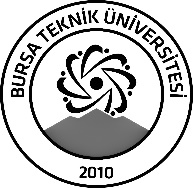 BURSA TEKNİK ÜNİVERSİTESİLİSANSÜSTÜ EĞİTİM ENSTİTÜSÜBURSA TEKNİK ÜNİVERSİTESİLİSANSÜSTÜ EĞİTİM ENSTİTÜSÜBURSA TEKNİK ÜNİVERSİTESİLİSANSÜSTÜ EĞİTİM ENSTİTÜSÜÖĞRENCİ BİLGİLERİÖĞRENCİ BİLGİLERİÖĞRENCİ BİLGİLERİÖĞRENCİ BİLGİLERİAdı- SoyadıAdı- SoyadıNurettin ÖzekmekciNurettin ÖzekmekciAnabilim DalıAnabilim DalıElektrik-Elktronik MühendisliğiElektrik-Elktronik MühendisliğiDanışmanıDanışmanıDoç. Dr. Cemal HanilçiDoç. Dr. Cemal HanilçiSEMİNER BİLGİLERİSEMİNER BİLGİLERİSEMİNER BİLGİLERİSEMİNER BİLGİLERİSeminer AdıSeminer AdıOtonom Sürüş SistemleriOtonom Sürüş SistemleriSeminer TarihiSeminer Tarihi   29/01/2024   29/01/2024Seminer Yeri Seminer Yeri OnlineSaat: 14:30-15:00Online Toplantı Bilgileri Online Toplantı Bilgileri Click here to join the meetingClick here to join the meetingAçıklamalar: Bu form doldurularak seminer tarihinden en az 3 gün önce enstitu@btu.edu.tr adresine e-mail ile gönderilecektir.Açıklamalar: Bu form doldurularak seminer tarihinden en az 3 gün önce enstitu@btu.edu.tr adresine e-mail ile gönderilecektir.Açıklamalar: Bu form doldurularak seminer tarihinden en az 3 gün önce enstitu@btu.edu.tr adresine e-mail ile gönderilecektir.Açıklamalar: Bu form doldurularak seminer tarihinden en az 3 gün önce enstitu@btu.edu.tr adresine e-mail ile gönderilecektir.